Book Artiste Air FranceAir ArtNom :Prénom :Mail :Matricule :Service :Téléphone :Nous souhaiterions mieux vous connaître. Comment décririez-vous les points suivants:Votre démarche artistique personnelle et vos motivations en tant qu’artiste. Comment qualifiez-vous votre art en quelques mots ?Votre expérience (années d’expérience, autodidacte ou formation artistique, expositions ou prix obtenus éventuels) :Votre savoir-faire (nature et taille de vos œuvres, matériaux utilisés, techniques utilisées, diversité des œuvres) :Avez-vous déjà réalisé des œuvres à partir de pièces recyclées ou d’un assemblage de pièces ? Avez-vous déjà réalisé des œuvres qui représente la marque Air France ? Votre ambition ou votre projet personnel pour l’appel à artistes Air-Art : Seriez-vous intéressés pour participer à une communauté d’Artistes Air France pour Air-Art ? Dans quel but ?Disposez-vous d’un site internet ou autre sur les réseaux sociaux présentant votre art ?Votre portfolio (Vos cinq œuvres caractéristiques de votre travail, préciser la taille, les matériaux et la technique utilisés):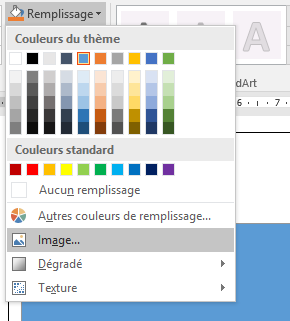 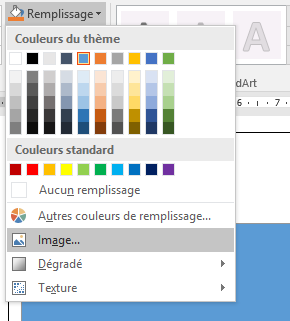 Vos trois lots préférés par ordre : On vous laisse le dernier mot, si vous souhaitez : 